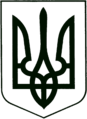      САХНОВЩИНСЬКА РАЙОННА ДЕРЖАВНА АДМІНІСТРАЦІЯВІДДІЛ ОСВІТИНАКАЗ07.11.2019			                 Сахновщина		                               № 302На виконання наказів Міністерства освіти і науки України від 11.10.2019 № 1292 «Про безкоштовне забезпечення перших класів державних і комунальних закладів загальної середньої освіти ігровими наборами Six Bricks», Департаменту науки і освіти Харківської обласної державної адміністрації від 07.11.2019 № 299 «Про безкоштовну передачу ігрових наборів Six Bricks комунальним закладам загальної середньої освіти Харківської області та міста Харків», керуючись статтею 6 Закону України «Про місцеві державні адміністрації» з метою забезпечення прийняття від Департаменту науки і освіти Харківської обласної державної адміністрації ігрових наборів для подальшої передачі набувачам гуманітарної допомоги, наказую:1. Призначити матеріально відповідальною особою для прийняття від Департаменту науки і освіти Харківської обласної державної адміністрації та передачі закладам загальної середньої освіти Сахновщинського району ігрових наборів Six Bricks методиста районного методичного кабінету при відділі освіти Сахновщинської районної державної адміністрації Кушнір Любов Миколаївну.2. Кушнір Любові Миколаївні забезпечити приймання ігрових наборів та здійснити розподіл та передачу отриманих ігрових наборів набувачам гуманітарної допомоги.3. Головному бухгалтеру централізованої бухгалтерії відділу освіти         Т. ГОЛОВКО забезпечити бухгалтерський облік гуманітарної допомоги відповідно до чинного законодавства України.4. Контроль за виконанням наказу залишаю за собою.Начальник відділу освіти 					      Г.МОСТОВАЗ наказом начальника відділу освіти Сахновщинської районної державної адміністрації від 07.11.2019 № 302 ознайомлені:Головко Т.І.Кушнір Л.М.Про призначення матеріальновідповідальної особи